«Примеры тестов, используемых при приеме на работу»Тест на концентрациюОписание заданияНа бланке вы видите 25 перепутанных линий. Вам необходимо проследить каждую линию слева направо, определить, где она кончается. Начинаются линии слева, кончаются обязательно справа. Начинайте с линии, обозначенной слева №1, найдите, где она заканчивается, там соответствующий номер, затем переходите к линии №2 и т.д. Ответы записывайте по порядку, например: 1—17, 2—-14. 3—22 и т. д. Выполнять задание следует только путем зрительного контроля, не вести линии карандашом или пальцем. 
На выполнение задания вам дается 10 минут.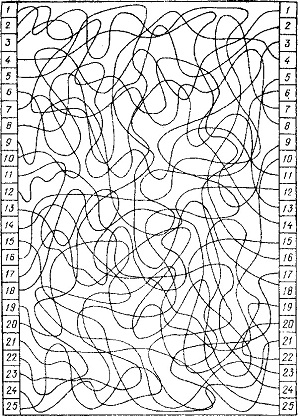 Тест на мотивациюОписание заданияНа следующих страницах вы найдете несколько вопросов. Попытайтесь ответить на них в том порядке, в каком они расположены. 
К каждому вопросу дается шкала оценок от 1 до 6. 
Пометьте "крестиком" цифру, обозначающую наиболее близкий вам ответ. 
Цифра «1» означает; это утверждение для меня совершенно неверно. 
Цифра "б* означает: это утверждение для меня полностью верно.Промежуточные цифры уточняют ту или иную степень выраженности утверждения в соответствии с вашей точкой зрения. "Крестик", поставленный между цифрами «З" и «4», означает неопределенность в отношении утверждения, то есть, что вы не имеете суждения по данному вопросу и не знаете, соответствует ли данное утверждение действительности по отношению к вам. 
Не размышляйте слишком долго над отдельными вопросами и внимательно следите за тем, чтобы не пропустить ни одного, 
Этот тест не допускает никаких «правильных» или «неправильных» ответов. Важно, чтобы вы отвечали на вопросы как можно более честно. 
В вашем распоряжении десять минут. 
А теперь включите секундомер. 
После каждого вопроса пометьте соответствующие вашим представлениям цифры между 1 и 6. 
(неверно) 1 — 2 — 3 —4—5 —- 6 (верно)1. Нужно еще в молодости построить себе дом.2. Я всегда ем все, что мне дают.3. Жизнь—достаточно серьезное дело.4. Я не могу не веселиться, когда радостно празднуют чей-нибудь день рождения.5. Я всегда возвращаю найденные мной чужие вещи.6. Я всегда стараюсь выполнять свои обещания.7. Мужчина должен иметь в жизни четко определенные цели.8. Я трачу много денег, чтобы обеспечить свою безопасность,9. Я редко думаю о своем личном будущем.10. Когда я иду в ресторан, я заранее знаю, что закажу.11. Мои родители обращались со мной очень строго.12. Только под нажимом я могу работать хорошо и точно.13. Если бы я нашел что-то, что мне очень понравилось, я оставил бы это у себя.14. Я смешлив и жизнерадостен.15. Только постоянные усилия ведут к успеху.16. Окружающие утверждают, что я по-настоящему усерден.17. Иногда я жажду по-настоящему поссориться.18. Большинство людей мне кажутся более целеустремленными и уверенными в себе, чем я.19. Указания начальства я выполняю беспрекословно.20. Музыка, исполненная чувств, сильно воздействует на меня.21. Когда мы вечером выходим из дому, чаще всего подруга предлагает, куда нам пойти,22. Я тщательно поддерживаю свой дом в порядке и чистоте.23. Я никогда не вступаю в споры с продавцами.24. Я считаю, что только сугубое прилежание поможет преодолеть неблагоприятные полосы в жизни.25. Я хотел бы добиться успеха в своей профессиональной деятельности.26. Некоторые задания доставляют мне истинное удовольствие.27. Я не задумываюсь о своем личном будущем.26. Я воспринимаю критику без особого расстройства.29. Когда другие нервничают, я относительно спокоен.30. У меня часто бывают спазмы, не знаю, почему это происходит.31. Я настолько уверен и себе, что это шокирует окружающих.Правильные ответы и комментарии к тестовым заданиямКонцентрация внимания1—16; 2-14; 3-13; 4—9; 6—1; 7-13; 8-11; 9-5; 10-2;11—12; 12—24; 13—15; 14—23; 15—17; 16—7; 17—25;18—20; 19—19; 20—10; 21—6; 22—4; 23—3; 24-22; 25—21.Тест на мотивациюПодсчитайте общую сумму баллов по следующим номерам вопросов теста и разделите эту сумму на 15 или, соответственно, на 4 
Номера ВШ (внешняя мотивация) 2, 4, 5, 0, 9, 11,12,14, 18, 19, 21, 22, 24,27, 28 
Сумма : 15= ВШ 
Номера ВТ (внутренняя мотивация) 1, 3, 7, 8, 10, 15,16, 17, 20, 23, 25, 26, 29,30,31 
Сумма: 15 == ВТ 
Номера ЛЖ (ловушки лжи) 5.9,13, 27 
Сумма: 4 = ЛЖ 
Запишите полученные вам результаты: ВШ —; ВТ —; ЛЖ —. 
Интерпретация итогов теста на мотивацию 
Шкала ВШ 1—3,5Если ваши оценки находятся в диапазоне между 1 и 3,5, те ваша внешняя мотивируемость невелика. Ваша мотивация определяется внутренне или вовсе отсутствует. В последнем случае, то есть при ярко выраженном негативном отношении к миру, вы должны сначала улучшить свое душевное состояние и лишь затем подвергать себя стрессам, связанным с поступлением на работу и тестированием. 3,5-6Если ваши оценки располагаются в диапазоне между 3,5 и 6, то вы, скорее всего, мотивируемы извне. Вами руководят внешние побуждения и принуждения. Вам обязательно следует при подготовке к тестированию найти помощника, скажем, попро¬сить помощи у кого-нибудь кому вы доверяете. 
Шкала ВТ 1—3,5Если ваши оценки заключены между 1 и 3,5; то ваша внутренняя мотивация слаба. Она, скорее, определяется внешним образом или отсутствует полностью.В этом случае вы должны обрести внешние стимулы для решения неприятных для вас задач. Затем вы можете вознаградить себя, если, успешно выполнив определенную «порцию» тренировочных заданий, удовлетворите какое-нибудь свое скромное желание. 3,5-6Если ваши оценки заключены в диапазоне от 3,5 до 6, то у вас не будет трудностей с тренировками. Вам следует распределить упражнения на несколько недель и не пытаться преодолеть все сразу, чтобы не упустить деталей. 
Шкала ЛЖ 3—4Оценка должна быть как можно ближе к 3,5.Если это не так, то это значит, вы где-то сплутовали или ошиблись. Проверьте, пожалуйста, свои отметки и подсчеты.